Massachusetts Department of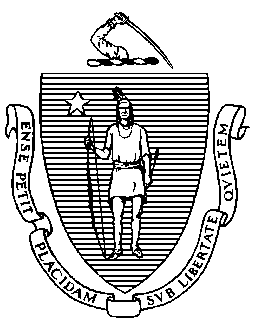 Elementary and Secondary Education75 Pleasant Street, Malden, Massachusetts 02148-4906 	Telephone: (781) 338-3000                                                                                                                 TTY: N.E.T. Relay 1-800-439-2370To:		Members of the Board of Elementary and Secondary EducationFrom:		Deborah Steenland, Associate General Counsel		Lucy Wall, Associate General Counsel Date:  		May 14, 2014Subject:	Parker Elementary School Turnaround Plan Appeal:  Legal Issues	At Commissioner Chester’s request, we are addressing legal issues relating to the New Bedford Educators Association’s appeal of the Parker Elementary School Turnaround Plan. (The Commissioner’s response to the appeal addresses the educational strategies in the turnaround plan that the NBEA is contesting.) This memo focuses on what the statute requires with respect to the roles and duties of the Commissioner and the Board, the financial plan, the performance compensation system, and timelines for implementing the school turnaround plan. In addition, we provide an analysis of the legal arguments included in the appeal. In short, the turnaround plan, as well as the process by which it was developed, meets the statutory requirements. The plan is sound educationally and well grounded in research as well as in the law. For these reasons, the Board of Elementary and Secondary Education should allow the work to proceed.  Roles and Duties of the Commissioner and Board under the Statute	While the Board of Elementary and Secondary Education (“Board”) has broad responsibilities for establishing statewide policies relating to the education of students in the Commonwealth, the Legislature has identified specific responsibilities with respect to underperforming and chronically underperforming schools and districts.   The Achievement Gap Act of 2010, St. 2010, c. 12, §3 made sweeping changes to the statutes on underperforming schools and districts to bring about the rapid turnaround of the Commonwealth’s lowest performing schools.  The statute identifies specific roles for the Commissioner and the Board with respect to underperforming (Level 4) and chronically underperforming (Level 5) schools and districts.  For example, the Legislature determined that it would be the Board’s responsibility to determine whether a district should be declared chronically underperforming. G.L. c. 69, § 1K(a).  Following the Board’s declaration that a district is chronically underperforming, it is the responsibility of the Commissioner and the Receiver to “jointly create a turnaround plan to promote the rapid improvement of the chronically underperforming district.”  Section 1K(b).  The Board and the Commissioner fulfilled these responsibilities when, in November 2011, the Board declared the Lawrence Public Schools a chronically underperforming district, and in May 2012, Commissioner Chester and Receiver Riley issued the Turnaround Plan for the Lawrence Public Schools.	The Legislature identified a different process for Level 5 schools.   The Achievement Gap Act gives the Commissioner the responsibility to determine which schools should be declared “chronically underperforming,” or Level 5.  After the Commissioner designates a school as chronically underperforming, it is then his responsibility to create a turnaround plan.  Section 1J(m)(“Upon the designation of a school as a chronically underperforming school in accordance with the regulations developed under this section, the commissioner shall create a turnaround plan for the school under this subsection and subsections (n) to (p), inclusive.”)  	 Once the Commissioner issues the final turnaround plan, the superintendent, school committee or local union may appeal components of the turnaround plan to the Board.  A majority of the Board may vote to modify the plan if the Board determines that:  “(1) such modifications would further promote the rapid academic achievement of students in the applicable school; (2) a component of the plan was included, or a modification was excluded, on the basis of demonstrably false information or evidence; or (3) the commissioner failed to meet the requirements of subsections (m) to (p), inclusive.”  Section 1J(q).  	The decision of the Board regarding an appeal is final.  As a result, after an appeal has been heard, and the Board has taken whatever action it deems appropriate, the process is completed, the turnaround plan is final, and implementation can proceed.The Financial Plan Satisfies the Statutory Requirements.	The NBEA argues in its appeal that the financial plan included in the turnaround plan is legally insufficient.  This claim is entirely without basis in the Achievement Gap Act.  		Statutory interpretation begins with the text.  Massachusetts law makes clear that “[w]here the language of a statute is plain, it must be interpreted in accordance with the usual and natural meaning of the words.”  Conroy v. City of Boston, 392 Mass. 216, 218 (1984); and G.L. c. 4, § 6 (2013) (“Words and phrases shall be construed according to the common and approved usage of the language.”).  The Achievement Gap Act requires that a Level 5 school turnaround plan include “a financial plan for the school, including any additional funds to be provided by the district, commonwealth, federal government or other sources.”   G.L. c. 69, §1J(n)(6).  The financial plan included in the Parker Turnaround Plan as Appendix C meets the statutory requirement.  The plan identifies school, commonwealth, and federal funds to be provided to the school and to be used to financially support the Turnaround Plan. In addition to the financial plan, the plan identifies the items on which additional funds would be spent at Parker in implementing the plan.  While the NBEA faults the financial plan because it does not include a line-item budget, the law does not require a line-item budget to be included in the turnaround plan.  The Performance Compensation System is Consistent with the Statute. 	In its appeal, the NBEA asserts that the performance based compensation system set out in the Turnaround Plan should be modified because it violates the Achievement Gap Act, G.L. c. 69, §1J, by increasing the number of hours teachers will work without increasing teachers’ pay proportionately.  The NBEA’s argument is without merit because it misreads the Achievement Gap Act to unreasonably constrain the Commissioner’s ability to extend the school year and the school day in a chronically underperforming school.	The plain language of section 1J(o)(5) provides that as part of the turnaround plan, the Commissioner may “expand the school day or school year or both of the school.”  The law also indicates that the Commissioner may include “job-embedded professional development for teachers at the school,” and provide “increased opportunities for teacher planning time and collaboration focused on student instruction.”  Id. at § 1J(o)(10-11)  The Legislature did not place conditions on these essential authorities.  For example, the Legislature could have provided that the Commissioner “may expand the school day so long as he increases teachers’ salaries proportionately,” but it did not.  	Further, section 1J(o)(7) empowers the Commissioner to “limit, suspend, or change one or more provisions of any contract or collective bargaining agreement.”  The statute places only one limitation on this power: the Commissioner “shall not reduce the compensation of an administrator or teacher or staff member unless the hours of the person are proportionately reduced.”  Id.  The ordinary meaning of this provision is that the Commissioner has complete discretion to change any provision of a collective bargaining agreement in designing a turnaround plan, except that reducing compensation is not permitted unless hours are proportionately reduced.  	At Parker, teacher compensation will not be reduced.  In fact, it will be increased.  As shown more fully in Commissioner Chester’s memorandum to the Board, the compensation for each teacher at the Parker will go up.  See, Commissioner Chester’s memorandum to the Board dated May 14, 2014 at section 3(b).  Since compensation will be increased, not reduced, section 1J(o)(7)’s restrictive language is not triggered.  Indeed, even the NBEA acknowledges that the turnaround plan is consistent with the “statutory mandate [that] Parker teachers must be placed at a level on the new career ladder reflecting a salary no lower than what they each respectively earn this year.” (NBEA Appeal p. 32)Despite this seeming agreement, NBEA nevertheless asserts that section IJ bars the Commissioner from increasing a teacher’s work hours unless he provides a “proportionate” increase in payment.  The NBEA’s argument in effect ignores the plain language used by the Legislature (the Commissioner “shall not reduce the compensation of an administrator or teacher or staff member unless the hours of the person are proportionately reduced”). In the NBEA’s view, the Legislature meant to enshrine the status quo by requiring that the effective hourly rate of pay of salaried educators must remain in place. To support its position, the NBEA argues that when the Legislature used the word “compensation” it meant “rate of pay” as opposed to an amount.  Yet, if the statute is interpreted in this way, the statute would in effect read: “the commissioner shall not reduce the rate of pay of an administrator or teacher or staff member unless the hours of the person are proportionately reduced.”  But, this reading leads to an impossible result.  For example, if an employee’s hours were reduced and, as a result, the employee’s compensation were reduced, the employee’s rate of pay would remain the same.  The only reading that avoids this absurd result and gives meaning to the words in the statute is to read the word compensation to mean an amount.Moreover, while the NBEA relies on German v. Commonwealth, 410 Mass. 445 (1991) for the proposition that an increase in hours has the effect of reducing a teacher’s rate of compensation, its reliance on German is misplaced.  In German, the court addressed the constitutionality of a furlough statute and upheld it, rejecting the claim that a state employee had a right to prevent a reduction in her salary.  The furlough plan at issue in German provided three means for an employee to take a furlough, and – contrary to NBEA’s description – under all three schemes, the employee’s salary was reduced.  In German, the Court rejected the plaintiff’s argument that it was unconstitutional for the Legislature to decrease her salary, stating:By enacting the furlough law, the Commonwealth has altered prospectively the terms of the employer-employee relationship.  To say that the plaintiff has a property right in the amount of money by which her salary was reduced would be to say that all State employees have a constitutional guarantee that the Commonwealth, acting as employer, may never reduce their pay.  This we are not prepared to say.Id. at 450.	Similar to the facts in German, in Section 1J of Chapter 69, the Legislature has provided the Commissioner with the ability to alter prospectively the terms of the relationship between the teacher and the employer.  As noted above, the Legislature provided the Commissioner with the authority to change provisions of the collective bargaining agreement (section 1J(o)(7)).  In addition, the Legislature provided that the Commissioner may, following consultation with the union, require all teachers and staff to reapply for positions in the school (section 1J(o)(8)).  As a result, when the Parker teachers re-applied for their positions, they knew the terms of their employment had been changed prospectively, and were aware of what the new terms would be.  	The NBEA’s argument fails for the additional reason that requiring proportionality with respect to increases in compensation subverts the stated goal of a turnaround plan under section 1J, to “maximize the rapid academic achievement of students.”   Because schools subject to section 1J(o) are “chronically underperforming,” and as evinced by the breadth of tools made available to the Commissioner, section 1J intentionally expands the Commissioner’s flexibility in turning a school around.  The ability of the Commissioner to “limit, suspend, or change” elements of contracts and collective bargaining agreements is one of the vital tools enumerated by the Legislature.  The Legislature could have limited the Commissioner’s authority by prohibiting a change to the structure of the compensation system or to the means by which individuals were compensated for hours worked to implement the turnaround plan – but it did not do so. 		In the Parker Turnaround Plan, the Commissioner exercised his authority to implement a new compensation system.  The compensation system is modeled on the system currently implemented in the Lawrence Public Schools, in which educators are compensated as salaried professionals according to a career ladder. The NBEA’s argument that teachers must always be paid an only-increasing hourly rate to perform every activity included in the turnaround plan (including parent-teacher conferences, an open house, and parent engagement meetings) is inconsistent with the legislative intent to permit and encourage innovation to bring about rapid improvement in educational outcomes.  Reading the statute to limit that flexibility would be contrary to that legislative purpose and intent. The NBEA’s Proposed Modifications Would Result in Delay and Would Deny the Board the Opportunity to Exercise its Statutory Authority.	The NBEA has proposed modifications that cannot be implemented in a manner consistent with the Achievement Gap Act.  The Act established a multi-step process for the development of a turnaround plan for a Level 5 school.  The law provides a specific role for a local stakeholder group (LSG), the school committee, the superintendent, the local union, the Commissioner, and ultimately, for the Board.  The local stakeholder group makes initial recommendations to the Commissioner. The Commissioner considers the recommendations and drafts a turnaround plan, which he submits to the LSG, the superintendent and the school committee. Each of the three recipients of the plan can then propose modifications to the plan. The Commissioner considers the proposed modifications and issues a final turnaround plan. The superintendent, school committee and local union can then appeal to the Board. The Board can vote to modify the Commissioner’s final turnaround plan if it determines that (1) the modifications would further promote the rapid academic achievement of students in the applicable school; (2) a component of the plan was included, or a modification was excluded, on the basis of demonstrably false information or evidence; or (3) the commissioner failed to meet the requirements of subsections (m) to (p), inclusive. The decision of the Board regarding an appeal is final. G.L. c. 69, §1J (m-q).	The NBEA’s appeal seeks to rewrite the statutory procedure in a way that is inconsistent with the rapidity and finality that the Legislature required for school turnaround plans.  A number of the NBEA’s proposed modifications call for Parker’s final turnaround plan to be sent back to the LSG for further modification.  For instance, regarding the financial plan, the NBEA proposes:The Commissioner shall provide an amended financial plan, including a line-item budget, no later than June 15, 2014. The Commissioner shall submit the amended plan to the local stakeholders group for proposed modifications consistent with G.L. c. 69, §1J(p). The Commissioner shall take into consideration and incorporate the local stakeholder’s modifications if they would further promote the rapid academic achievement of students. (NBEA Appeal p. 17) 	In addition to being inconsistent with the statutory procedures, these modifications would lead to substantial delay in finalizing the turnaround plan. The delays would be significant:  approximately 30 days for the Commissioner to provide an amended financial plan, 30 days for the LSG to propose modifications (presumably the superintendent and school committee would also have to be offered this new opportunity to comment) and then an additional period for the Commissioner to consider the modifications. This would mean the Commissioner would not issue a “new” final plan until the middle of August, well after the current plan calls for the turnaround work to be underway.  This would also deny the Board its statutory role as the ultimate decision-maker regarding the final content of a turnaround plan. This result would be inconsistent with the spirit, as well as the letter, of the Achievement Gap Act.	Conclusion As shown above, the process by which the Parker School’s final turnaround plan was developed fully complies with all statutory requirements.  In addition, the turnaround plan itself satisfies the provisions of the law.  For these reasons, the Board of Elementary and Secondary Education should allow the work to proceed.  Exhibit 1The following includes examples of when the Board of Elementary and Secondary Education was briefed on Level  4 and 5 schools and districts, and accountability issues during the last two years.FY2012October 2011- District Accountability and Assistance: Update on Fall River and Lawrence, http://www.doe.mass.edu/boe/docs/fy2012/2011-10.pdf November 2011- Special Meeting- Plan for Identifying and Intervening in Level 5 Districts and  Lawrence Public Schools. Regular Meeting- Plan for Identifying and Intervening in Level 5 Districts, Lawrence Public Schools, and Update on Level 4 Schools, http://www.doe.mass.edu/boe/docs/fy2012/2011-11.pdf December 2011- Update on Level 5 District Designation for Lawrence Public Schools, http://www.doe.mass.edu/boe/docs/fy2012/2011-12.pdfJanuary 2012- Update on Level 5 District Designation for Lawrence Public Schools, http://www.doe.mass.edu/boe/docs/fy2012/2012-01.pdfFebruary 2012- Update on Level 5 District Designation for Lawrence Public Schools, http://www.doe.mass.edu/boe/docs/fy2012/2012-02.pdf April 2012- Report on School Turnaround and Lawrence Public Schools, http://www.doe.mass.edu/boe/docs/fy2012/2012-04.pdf June 2012- Lawrence Public Schools-Update on Receivership and District Turnaround Plan, http://www.doe.mass.edu/boe/docs/fy2012/2012-06.pdf FY2013September 2012- Special Meeting, 2011-2012 Achievement and Accountability Overview. Regular Meeting-2011-2012 Achievement and Accountability Overview and Update on Lawrence Public Schools Receivership.   http://www.doe.mass.edu/boe/docs/2012-09/ November 2012- Special Meeting, Level 4 Schools. Regular Meeting, Recap of Special Meeting on Level 4 Schools.  http://www.doe.mass.edu/boe/docs/2012-11/ January 2013- Progress Report on Level 4 Districts, http://www.doe.mass.edu/boe/docs/2013-01/April 2013- Update on Lawrence Public Schools Receivership, http://www.doe.mass.edu/boe/docs/2013-04/June 2013- Special Meeting- Level 4 Schools: Third Year Insights and Decisions, http://www.doe.mass.edu/boe/docs/2013-06/ FY2014September 2013- Special Meeting, 2012-13 Achievement and Accountability Results.Regular Meeting, 2012-13 Achievement and Accountability Overview.  http://www.doe.mass.edu/boe/docs/2013-09/October 2013- Update on Level 5 Schools, http://www.doe.mass.edu/boe/docs/2013-10/November 2013- Lawrence Public School:Progress Report on First Full Year of Reciervership and Update on Level 5 Schools, http://www.doe.mass.edu/boe/docs/2013-11/ February 2014- Update on Level 5 Schools, http://www.doe.mass.edu/boe/docs/2014-02/ March 2014- Update on Level 5 Schools, http://www.doe.mass.edu/boe/docs/2014-03/ April 2014- Lawrence Public Schools: Update on Teacher Contract and Update on Level 5 Schools, http://www.doe.mass.edu/boe/docs/2014-04/ Exhibit 2Effective: January 19, 2010Massachusetts General Laws Annotated CurrentnessPart I. Administration of the Government (Ch. 1-182) Title XII. Education (Ch. 69-78A) Chapter 69. Powers and Duties of the Department of Elementary and Secondary Education (Refs & Annos) § 1J. Underperforming or chronically underperforming schools; creation and submission of turnaround plan; appointment of receiver; annual review(a) The commissioner of elementary and secondary education may, on the basis of student performance data collected pursuant to section 1I, a school or district review performed under section 55A of chapter 15, or regulations adopted by the board of elementary and secondary education, designate 1 or more schools in a school district other than a Horace Mann charter school as underperforming or chronically underperforming. The board shall adopt regulations establishing standards for the commissioner to make such designations on the basis of data collected pursuant to section 1I or information from a school or district review performed under section 55A of chapter 15. Upon the release of the proposed regulations, the board shall file a copy thereof with the clerks of the house of representatives and the senate who shall forward the regulations to the joint committee on education. Within 30 days of the filing, the committee may hold a public hearing and issue a report on the regulations and file the report with the board. The board, pursuant to applicable law, may adopt final regulations making revisions to the proposed regulations as it deems appropriate after consideration of the report and shall forthwith file a copy of the regulations with the chairpersons of the joint committee on education and, not earlier than 30 days of the filing, the board shall file the final regulations with the state secretary. Schools that score in the lowest 20 per cent statewide among schools serving common grade levels on a single measure developed by the department that takes into account student performance data and, beginning on July 1, 2011, improvement in student academic performance, shall be deemed eligible for designation as underperforming or chronically underperforming. Not more than 4 per cent of the total number of public schools may be designated as underperforming or chronically underperforming at any given time.In adopting regulations allowing the commissioner to designate a school as underperforming or chronically underperforming, the board shall ensure that such regulations take into account multiple indicators of school quality in making determinations regarding underperformance or chronic underperformance, such as student attendance, dismissal rates and exclusion rates, promotion rates, graduation rates or the lack of demonstrated significant improvement for 2 or more consecutive years in core academic subjects, either in the aggregate or among subgroups of students, including designations based special education, low-income, English language proficiency and racial classifications.Before a school is designated chronically underperforming by the commissioner, a school must be designated underperforming and fail to improve.An underperforming or chronically underperforming school described in the following subsections shall operate in accordance with laws regulating other public schools, except as such provisions may conflict with this section or any turnaround plans created thereunder. A student who is enrolled in a school at the time it is designated as underperforming or chronically underperforming shall retain the ability to remain enrolled in the school while remaining a resident of the district if the student chooses to do so.(b) Upon the designation of a school as an underperforming school in accordance with regulations developed pursuant to this section, the superintendent of the district, with approval by the commissioner, shall create a turnaround plan for the school, under subsections (b) to (e), inclusive. The commissioner may allow for an expedited turnaround plan for schools that have been previously designated as underperforming and where the district has a turnaround plan that has had a public comment period and approval of the local school committee.Before the superintendent creates the turnaround plan required in this subsection, the superintendent shall convene a local stakeholder group of not more than 13 individuals, for the purpose of soliciting recommendations on the content of such plan to maximize the rapid academic achievement of students at the school. The superintendent shall provide due consideration to the recommendations of the stakeholder group. The group shall include: (1) the commissioner, or a designee; (2) the chair of the school committee, or a designee; (3) the president of the local teacher's union, or a designee; (4) an administrator from the school, who may be the principal, chosen by the superintendent; (5) a teacher from the school chosen by the faculty of the school; (6) a parent from the school chosen by the local parent organization; (7) representatives of applicable state and local social service, health and child welfare agencies, chosen by the superintendent; (8) as appropriate, representatives of state and local workforce development agencies, chosen by the superintendent; (9) for elementary schools, a representative of an early education and care provider chosen by the commissioner of the department of early education and care and, for middle schools or high schools, a representative of the higher education community selected by the secretary; and (10) a member of the community appointed by the chief executive of the city or town. If the school or district does not have a parent organization or if the organization does not select a parent, the superintendent shall select a volunteer parent of a student from the school. The superintendent shall convene such group within 30 days of the commissioner designating a school as underperforming and the group shall make its recommendations to the superintendent within 45 days of its initial meeting. Meetings of the local stakeholder group shall be open to the public and the recommendations submitted to the superintendent under this subsection shall be publicly available immediately upon their submission.(c) In creating the turnaround plan in subsection (b) the superintendent shall include, after considering the recommendations of the local stakeholder group, provisions intended to maximize the rapid academic achievement of students at the school and shall, to the extent practicable, base the plan on student outcome data, including, but not limited to: (1) data collected pursuant to section 1I or information from a school or district review performed under section 55A of chapter 15; (2) student achievement on the Massachusetts Comprehensive Assessment System; (3) other measures of student achievement, approved by the commissioner; (4) student promotion and graduation rates; (5) achievement data for different subgroups of students, including low-income students as defined in chapter 70, limited English-proficient students and students receiving special education; and (6) student attendance, dismissal rates and exclusion rates.The superintendent shall also include in the creation of the turnaround plan, after considering the recommendations of the local stakeholder group, the following: (1) steps to address social service and health needs of students at the school and their families, to help students arrive and remain at school ready to learn; provided, however, that this may include mental health and substance abuse screening; (2) steps to improve or expand child welfare services and, as appropriate, law enforcement services in the school community, in order to promote a safe and secure learning environment; (3) steps to improve workforce development services provided to students and their families at the school, to provide students and families with meaningful employment skills and opportunities; (4) steps to address achievement gaps for limited English-proficient, special education and low-income students; and (5) alternative English language learning programs for limited English proficient students, notwithstanding chapter 71A; and (6) a financial plan for the school, including any additional funds to be provided by the district, commonwealth, federal government or other sources.The secretaries of health and human services, labor and workforce development, public safety and other applicable state and local social service, health and child welfare officials shall coordinate with the superintendent regarding the implementation of strategies under clauses (1) to (3), inclusive, of the second paragraph that are included in a final turnaround plan and shall, subject to appropriation, reasonably support such implementation consistent with the requirements of state and federal law applicable to the relevant programs that each such official is responsible for administering. The secretary of education and the commissioner of elementary and secondary education shall assist the superintendent in facilitating the coordination.To assess the school across multiple measures of school performance and student success, the turnaround plan shall include measurable annual goals including, but not limited to: (1) student attendance, dismissal rates and exclusion rates; (2) student safety and discipline; (3) student promotion and graduation and dropout rates; (4) student achievement on the Massachusetts Comprehensive Assessment System; (5) progress in areas of academic underperformance; (6) progress among subgroups of students, including low-income students as defined by chapter 70, limited English-proficient students and students receiving special education; (7) reduction of achievement gaps among different groups of students; (8) student acquisition and mastery of twenty-first century skills; (9) development of college readiness, including at the elementary and middle school levels; (10) parent and family engagement; (11) building a culture of academic success among students; (12) building a culture of student support and success among school faculty and staff and; (13) developmentally appropriate child assessments from pre-kindergarten through third grade, if applicable.(d) Notwithstanding any general or special law to the contrary, in creating the turnaround plan required in subsection (b), the superintendent may, after considering the recommendations of the group of stakeholders: (1) expand, alter or replace the curriculum and program offerings of the school, including the implementation of research-based early literacy programs, early interventions for struggling readers and the teaching of advanced placement courses or other rigorous nationally or internationally recognized courses, if the school does not already have such programs or courses; (2) reallocate the uses of the existing budget of the school; (3) provide additional funds to the school from the budget of the district, if the school does not already receive funding from the district at least equal to the average per pupil funding received for students of the same classification and grade level in the district; (4) provide funds, subject to appropriation and following consultation with applicable local unions, to increase the salary of any administrator, or teacher in the school, to attract or retain highly-qualified administrators, or teachers or to reward administrators, or teachers who work in underperforming schools that achieve the annual goals set forth in the turnaround plan; (5) expand the school day or school year or both of the school; (6) for an elementary school, add pre-kindergarten and full-day kindergarten classes, if the school does not already have such classes; (7) following consultation with applicable local unions, require the principal and all administrators, teachers and staff to reapply for their positions in the school, with full discretion vested in the superintendent regarding his consideration of and decisions on rehiring based on the reapplications. (8) limit, suspend or change 1 or more provisions of any contract or collective bargaining agreement, as the contract or agreement applies to the school; provided, that the superintendent shall not reduce the compensation of an administrator, teacher or staff member unless the hours of the person are proportionately reduced; (9) limit, suspend or change 1 or more school district policies or practices, as such policies or practices relate to the school; (10) include a provision of job-embedded professional development for teachers at the school, with an emphasis on strategies that involve teacher input and feedback; (11) provide for increased opportunities for teacher planning time and collaboration focused on improving student instruction; (12) establish a plan for professional development for administrators at the school, with an emphasis on strategies that develop leadership skills and use the principles of distributive leadership; (13) establish steps to assure a continuum of high-expertise teachers by aligning the following processes with a common core of professional knowledge and skill: hiring, induction, teacher evaluation, professional development, teacher advancement, school culture and organizational structure; (14) develop a strategy to search for and study best practices in areas of demonstrated deficiency in the school; (15) establish strategies to address mobility and transiency among the student population of the school; and (16) include additional components based on the reasons why the school was designated as underperforming and the recommendations of the group of stakeholders in subsection (b).If the superintendent does not approve a reapplication submitted by an employee pursuant to clause (7) for a position in the school or if an employee does not submit a reapplication for a position in the school, the employee shall retain such rights as may be provided under law or any applicable collective bargaining agreement in relation to the employee's ability to fill another position in the district; provided, however, that the employee shall not have the right to displace any teacher with professional teacher status in any other school during a school year.A teacher with professional teacher status in a school declared underperforming or chronically underperforming may be dismissed for good cause; provided, however, that the teacher receives 5 days written notice of the decision to terminate which shall include, without limitation, an explanation of the reason why the superintendent is not retaining the teacher in the school; provided, further, that the teacher may seek review of a termination decision within 5 days after receiving notice of the teacher's termination by filing a petition for expedited arbitration with the commissioner; provided, further, that except as otherwise provided herein section 42 of chapter 71 shall apply to a petition filed pursuant to this section; provided, further, that the commissioner shall cause an arbitrator to be selected pursuant to the procedures in section 42 of chapter 71 within 3 days of receipt of petition and shall conduct and complete a hearing within 10 days of receipt of the petition; provided, further, that in reviewing dismissal decisions, the arbitrator shall consider the components of the turnaround plan and shall also consider any personnel evaluations conducted that are consistent with the guidelines established pursuant to section 1B; and provided, further, that the arbitrator's decision shall be issued within 10 days from the completion of the hearing.For a school with limited English-proficient students, the professional development and planning time for teachers and administrators identified in clauses (10) to (12), inclusive, shall include specific strategies and content designed to maximize the rapid academic achievement of limited English-proficient students at the school.(e) Within 30 days of the local stakeholder group making recommendations under subsection (b), the superintendent shall submit a turnaround plan to the local stakeholder group, the school committee and the commissioner, all of whom may propose modifications to the plan. The superintendent shall make such plan immediately available to the public upon the submission. The stakeholder group, the school committee and the commissioner shall submit any proposed modifications to the superintendent not more than 30 days after the date of submission of the turnaround plan and the proposed modifications shall be made public immediately upon their submission to the superintendent. The superintendent shall consider and may incorporate the modifications into the plan if the superintendent determines that inclusion of the modifications would further promote the rapid academic achievement of students at the school or may alter or reject the proposed modifications submitted under this subsection. Within 30 days of receiving any proposed modifications under this subsection, the superintendent shall issue a final turnaround plan for the school and the plan shall be made publicly available.(f) Within 30 days of the issuance of a final turnaround plan under subsection (e) a school committee or local union may appeal to the commissioner regarding 1 or more components of the plan, including the absence of 1 or more modifications proposed under subsection (e). The commissioner may, in consultation with the superintendent, modify the plan if the commissioner determines that: (1) such modifications would further promote the rapid academic achievement of students in the applicable school; (2) a component of the plan was included, or a modification was excluded, on the basis of demonstrably-false information or evidence; or (3) the superintendent failed to meet the requirements of subsections (b) to (e), inclusive. The decision of the commissioner regarding an appeal under this subsection shall be made within 30 days and shall be final.(g) If, after considering the recommendations of the group of stakeholders, the superintendent considers it necessary to maximize the rapid academic achievement of students at the applicable school by altering the compensation, hours and working conditions of the administrators, teachers, principal and staff at the school or by altering other provisions of a contract or collective bargaining agreement applicable to the administrators, teachers, principal and staff, the superintendent may request that the school committee and any union bargain or reopen the bargaining of the relevant collective bargaining agreement to facilitate such achievement. The bargaining shall be conducted in good faith and completed not later than 30 days from the point at which the superintendent requested that the parties bargain. The agreement shall be subject to ratification within 10 business days by the bargaining unit members in the school. If the parties are unable to reach an agreement within 30 days or if the agreement is not ratified within 10 business days by the bargaining unit members of the school, the parties shall submit remaining unresolved issues a joint resolution committee for dispute resolution process on the next business day following the end of the 30-day bargaining period or failure to ratify.The joint resolution committee shall be comprised of 3 members, 1 of whom shall be appointed by the employee organization within 3 business days following the submission of unresolved issues to the joint resolution committee, 1 of whom shall be appointed by the school committee within 3 business days following the submission of unresolved issues to the joint resolution committee and 1 who shall be selected through the American Arbitration Association who shall forthwith forward to the parties a list of 3 conciliators, each of whom shall have professional experience in elementary and secondary education, from which the parties may agree upon a single conciliator provided, however, that if the parties cannot select a conciliator from among the 3 within 3 business days, the American Arbitration Association shall select a conciliator from the remaining names. The joint resolution committee shall conduct a dispute resolution process to be concluded within 10 business days of selection. This process shall be conducted in accordance with the rules of the American Arbitration Association and consistent with this section. The fee for the process shall be shared equally between the 2 parties involved.The joint resolution committee shall consider the positions of the parties, the designation of the school as underperforming and the needs of the students in the school. Notwithstanding any other provision of this chapter, the decision of the joint resolution committee shall be dispositive of all the issues in dispute and shall be submitted to the parties within 10 business days of the completion of the process. Under no circumstance, shall a time extension be granted beyond 10 business days of the completion of the process. If a decision is not submitted to the parties within 10 business days, the commissioner will resolve all outstanding issues.(h) The superintendent may select an external receiver to operate the school and implement the turnaround plan or to assist the superintendent with the implementation. The superintendent may appoint the receiver if the superintendant determines that conditions exist in the district that are likely to negatively affect his ability to implement the plan successfully. A school committee may appeal to the commissioner the decision of the superintendent to appoint an external receiver. The commissioner may reverse such decision only if he determines that the superintendent made the decision on the basis of demonstrably-false information or evidence. A receiver shall be a non-profit entity or an individual with a demonstrated record of success in improving low-performing schools or the academic performance of disadvantaged students. A receiver shall be subject to section 11A   1/2 of chapter 30A and chapter 66. A receiver who is an individual shall also be subject to chapter 268A.(i) An external receiver selected by the superintendent to operate a school shall have full managerial and operational control over the school as provided in the turnaround plan. For all other purposes, the school district in which the school is located shall remain the employer of record.(j) Each turnaround plan shall be authorized for a period of not more than 3 years, subject to subsection (k). The superintendent or external receiver, as applicable, may develop additional components of the turnaround plan pursuant to subsections (b) to (g) inclusive and shall develop annual goals for each component of the plan, in a manner consistent with subsections (b) to (g), inclusive. The superintendent or external receiver, as applicable, shall be responsible for meeting the goals of the plan.(k) Each school designated by the commissioner as underperforming under subsection (a) shall be reviewed by the superintendent, in consultation with the principal of the school, at least annually. The purpose of the review shall be to determine whether the school has met the annual goals in its turnaround plan and to assess the overall implementation of the turnaround plan. The review shall be in writing and shall be submitted to the commissioner and the relevant school committee not later than July 1 for the preceding school year. The review shall be submitted in a format determined by the department of elementary and secondary education.If the commissioner determines that the school has met the annual performance goals stated in the turnaround plan, the review shall be considered sufficient and the implementation of the turnaround plan shall continue. If the commissioner determines that the school has not met 1 or more goals in the turnaround plan and that the failure to meet the goals may be corrected through reasonable modification of the plan, the superintendent may amend the turnaround plan in a manner consistent with the provisions of subsection (b) to (g) inclusive. If the commissioner determines that the school has substantially failed to meet 1 or more goals in the plan, the commissioner may appoint an examiner to conduct an evaluation of the school's implementation of the turnaround plan.If the commissioner determines that the school has substantially failed to meet multiple goals in the plan, the commissioner may require changes to the turnaround plan to be implemented by the superintendent in the following year or the appointment of an external partner to advise and assist the superintendent in implementing the plan the following year. If the changes to the turnaround plan require changes in a collective bargaining agreement applicable to administrators, teachers or staff in the school, the bargaining procedure in subsection (g) shall be used. If an underperforming school is operated by an external receiver, the commissioner may require the superintendent to terminate the receiver and develop a new turnaround plan; provided, however, that the superintendent shall not terminate the receiver before the completion of the first full school year of the operation of the underperforming school.(l) Upon the expiration of a turnaround plan, the commissioner shall conduct a review of the school to determine whether the school has improved sufficiently, requires further improvement or has failed to improve. On the basis of such review, the commissioner may determine that: (1) the school has improved sufficiently for the designation of the school as underperforming to be removed; (2) the school has improved, but the school remains underperforming, in which case the superintendent may, with the approval of the commissioner, renew the plan or create a new or modified plan for an additional period of not more than 3 years, consistent with the requirements of subsections (a) to (g); or (3) consistent with the requirements of subsection (a),the school is chronically underperforming. The commissioner may recommend the appointment of an external receiver by the superintendent if the commissioner believes that a new or modified turnaround plan implemented by the superintendent will not result in rapid improvement. In carrying out this subsection, the superintendent shall: (1) in the case of a renewal of a turnaround plan, determine subsequent annual goals for each component of the plan with the input of the local stakeholder group as defined in subsection (b); or (2) create a new or modified turnaround plan as necessary, consistent with the requirements of this section.(m) Upon the designation of a school as a chronically underperforming school in accordance with the regulations developed under this section, the commissioner shall create a turnaround plan for the school under this subsection and subsections (n) to (p), inclusive.Before creating the turnaround plan required in this subsection, the commissioner shall convene a local stakeholder group of not more than 13 individuals for the purpose of soliciting recommendations on the content of such plan in order to maximize the rapid academic achievement of students. The commissioner shall provide due consideration to the recommendations of the stakeholder group. The group shall include: (1) the superintendent, or a designee; (2) the chair of the school committee, or a designee; (3) the president of the local teacher's union, or a designee; (4) an administrator from the school, who may be the principal, chosen by the superintendent; (5) a teacher from the school chosen by the faculty of the school; (6) a parent from the school chosen by the local parent organization; (7) representatives of applicable state and local social service, health and child welfare agencies, chosen by the commissioner; (8) as appropriate, representatives of state and local workforce development agencies, chosen by the commissioner; (9) for elementary schools, a representative of an early education and care provider chosen by the commissioner of the department of early education and care and, for middle schools or high schools, a representative of the higher education community selected by the secretary of education; and (10) a member of the community appointed by the chief executive of the city or town. If the school or district does not have a parent organization or if the organization does not select a parent, the commissioner shall select a volunteer parent of a student from the school. The commissioner shall convene the group within 30 days of the designation of a school as chronically underperforming and the group shall make its recommendations to the commissioner within 45 days of its initial meeting. Meetings of the local stakeholder group shall be open to the public and the recommendations submitted to the commissioner under this subsection shall be publicly available immediately upon their submission.(n) In creating the turnaround plan required in subsection (m), the commissioner shall include, after considering the recommendations of the local stakeholder group, provisions intended to maximize the rapid academic achievement of students at the school and shall, to the extent practicable, base the plan on student outcome data, including, but not limited to: (1) data collected under section 1I or information from a school or district review performed under section 55A of chapter 15; (2) student achievement on the Massachusetts Comprehensive Assessment System; (3) other measures of student achievement, approved by the commissioner, as appropriate; (4) student promotion and graduation rates; (5) achievement data for different subgroups of students, including low-income students as defined by chapter 70, limited English-proficient students and students receiving special education; and (6) student attendance ,dismissal rates and exclusion rates.The commissioner shall include in the creation of the turnaround plan, after considering the recommendations of the local stakeholder group, the following: (1) steps to address social service and health needs of students at the school, and their families, in order to help students arrive and remain at school ready to learn; provided, however, that this may include mental health and substance abuse screening; (2) steps to improve or expand child welfare services and, as appropriate, law enforcement services in the school community, in order to promote a safe and secure learning environment; (3) steps to improve workforce development services provided to students at the school, and their families, in order to provide students and families with meaningful employment skills and opportunities; (4) steps to address achievement gaps for limited English-proficient, special education and low-income students; (5) alternative English language learning programs for limited-English proficient students, notwithstanding chapter 71A; and (6) a financial plan for the school, including any additional funds to be provided by the district, commonwealth, federal government or other sources.The secretaries of health and human services, labor and workforce development, public safety and other applicable state and local social service, health and child welfare officials shall coordinate with the secretary of education and the commissioner regarding the implementation of strategies under clauses (1) to (3), inclusive, of the second paragraph that are included in a final turnaround plan and shall, subject to appropriation, reasonably support the implementation consistent with the requirements of state and federal law applicable to the relevant programs that each official is responsible for administering.In order to assess the school across multiple measures of school performance and student success, the turnaround plan shall include measurable annual goals including, but not limited to, the following: (1) student attendance ,dismissal rates and exclusion rates; (2) student safety and discipline; (3) student promotion and graduation and dropout rates; (4) student achievement on the Massachusetts Comprehensive Assessment System; (5) progress in areas of academic underperformance; (6) progress among subgroups of students, including low-income students as defined by chapter 70, limited English-proficient students and students receiving special education; (7) reduction of achievement gaps among different groups of students; (8) student acquisition and mastery of 21st-century skills; (9) development of college readiness, including at the elementary and middle school levels; (10) parent and family engagement; (11) building a culture of academic success among students; (12) building a culture of student support and success among school faculty and staff; and (13) developmentally appropriate child assessments from pre-kindergarten through third grade, if applicable.(o) Notwithstanding any general or special law to the contrary, in creating the turnaround plan required in subsection (m), the commissioner may, after considering the recommendations of the group of stakeholders: (1) expand, alter or replace the curriculum and program offerings of the school, including the implementation of research-based early literacy programs, early interventions for struggling readers and the teaching of advanced placement courses or other rigorous nationally or internationally recognized courses, if the school does not already have such programs or courses; (2) reallocate the uses of the existing budget of the school; (3) provide additional funds to the school from the budget of the district, if the school does not already receive funding from the district at least equal to the average per pupil funding received for students of the same classification and grade level in the district; (4) provide funds, subject to appropriation, to increase the salary of an administrator ,or teacher in the school, in order to attract or retain highly-qualified administrators or teachers or to reward administrators,. or teachers who work in chronically underperforming schools that achieve the annual goals set forth in the turnaround plan; (5) expand the school day or school year or both of the school; (6) for an elementary school, add pre-kindergarten and full-day kindergarten classes, if the school does not already have such classes; (7) limit, suspend, or change 1 or more provisions of any contract or collective bargaining agreement, as the contract or agreement applies to the school; provided, however, that the commissioner shall not reduce the compensation of an administrator, teacher or staff member unless the hours of the person are proportionately reduced; and provided further, that the commissioner may require the school committee and any applicable unions to bargain in good faith for 30 days before exercising authority pursuant to this clause; (8) following consultation with applicable local unions, require the principal and all administrators, teachers and staff to reapply for their positions in the school, with full discretion vested in the superintendent regarding his consideration of and decisions on rehiring based on the reapplications; (9) limit, suspend or change 1 or more school district policies or practices, as such policies or practices relate to the school; (10) include a provision of job-embedded professional development for teachers at the school, with an emphasis on strategies that involve teacher input and feedback; (11) provide for increased opportunities for teacher planning time and collaboration focused on improving student instruction; (12) establish a plan for professional development for administrators at the school, with an emphasis on strategies that develop leadership skills and use the principles of distributive leadership; (13) establish steps to assure a continuum of high expertise teachers by aligning the following processes with the common core of professional knowledge and skill: hiring, induction, teacher evaluation, professional development, teacher advancement, school culture and organizational structure; (14) develop a strategy to search for and study best practices in areas of demonstrated deficiency in the school; (15) establish strategies to address mobility and transiency among the student population of the school; and (16) include additional components, at the discretion of the commissioner, based on the reasons the school was designated as chronically underperforming and the recommendations of the local stakeholder group in subsection (m).If the commissioner does not approve a reapplication submitted by an employee pursuant to clause (7) for a position in the school or if an employee does not submit a reapplication for a position in the school, the employee shall retain such rights as may be provided under law or any applicable collective bargaining agreement, in relation to the employee's ability to fill another position in the district; provided, however, that the employee shall not have the right to displace any teacher with professional teacher status in any other school during a school year.A teacher with professional teacher status in a school declared underperforming or chronically underperforming may be dismissed for good cause; provided, however, that the teacher receives 5 days written notice of the decision to terminate which shall include without limitation an explanation of the reason why the commissioner or superintendent is not retaining the teacher in the school; provided, further, that the teacher may seek review of a termination decision within 5 days after receiving notice of the teacher's termination by filing a petition for expedited arbitration with the commissioner; provided further, that except as otherwise provided herein section 42 of chapter 71 shall apply to a petition filed pursuant to this section; provided further, that the commissioner shall cause an arbitrator to be selected pursuant to the procedures in section 42 of chapter 71 within 3 days of receipt of petition and shall conduct and complete a hearing within 10 days of receipt of the petition; provided, further, that in reviewing dismissal decisions, the arbitrator shall consider the components of the turnaround plan and shall also consider any personnel evaluations conducted that are consistent with the guidelines established pursuant to section 1B; and provided, further, that the arbitrator's decision shall be issued within 10 days from the completion of the hearing.For a school with limited English-proficient students, the professional development and planning time for teachers and administrators identified in clauses (10) to (12), inclusive, shall include specific strategies and content designed to maximize the rapid academic achievement of the limited English-proficient students.If the commissioner proposes to reallocate funds to the school from the budget of the district under clause (3), the commissioner shall notify the school committee, in writing, of the amount of and rationale for the reallocation.(p) Within 30 days of the local stakeholder group making recommendations under subsection (m), the commissioner shall submit a turnaround plan to the local stakeholder group, the superintendent and the school committee, all of whom may propose modifications to the plan. The commissioner shall make the plan immediately available to the public upon submission. The stakeholder group, the superintendent and the school committee shall submit any proposed modifications to the commissioner within 30 days after the date of submission of the turnaround plan and the proposed modifications shall be made public immediately upon their submission to the commissioner. The commissioner shall consider and incorporate the modifications into the plan if the commissioner determines that inclusion of the modifications would further promote the rapid academic achievement of students at the applicable school. The commissioner may alter or reject modifications submitted pursuant to this subsection. Within 30 days of receiving any proposed modifications, the commissioner shall issue a final turnaround plan for the school and the plan shall be made publicly available.(q) Within 30 days of the issuance of a final turnaround plan under subsection (p), a superintendent, school committee or local union may appeal to the board of elementary and secondary education regarding 1 or more components of the plan, including the absence of 1 or more modifications proposed under subsection (p). A majority of the board, may vote to modify the plan if the board determines that: (1) such modifications would further promote the rapid academic achievement of students in the applicable school; (2) a component of the plan was included, or a modification was excluded, on the basis of demonstrably-false information or evidence; or (3) the commissioner failed to meet the requirements of subsections (m) to (p), inclusive. The decision of the board regarding an appeal under this subsection shall be made within 30 days and shall be final.(r) In the case of a chronically underperforming school, the commissioner may, under the circumstances described in this subsection, send a targeted assistance team to the school to assist the superintendent with the implementation of the turnaround plan, require the superintendent to implement the turnaround plan, or select an external receiver to operate the school and implement the turnaround plan. The commissioner may appoint such receiver if the commissioner determines that: (1) the superintendent is unlikely to implement the plan successfully; or (2) conditions exist in the district that are likely to negatively affect the ability of the superintendent to implement such plan successfully. A receiver shall be a non-profit entity or an individual with a demonstrated record of success in improving low performing schools or the academic performance of disadvantaged students. A receiver shall be subject to section 11A   1/2 of chapter 30A and chapter 66. A receiver who is an individual shall also be subject to chapter 268A.The commissioner may select the external receiver upon the designation of a school as chronically underperforming. The external receiver may serve as the commissioner's designee for the purpose of creating a school's turnaround plan under subsections (m) to (p), inclusive.(s) An external receiver selected by the commissioner to operate a chronically underperforming school shall have full managerial and operational control over the school as provided in the turnaround plan. For all other purposes, the school district in which the school is located shall remain the employer of record.(t) Each turnaround plan shall be authorized for a period of not more than 3 years, subject to subsection (v). The superintendent or external receiver, as applicable, may develop additional components of the plan and shall develop annual goals for each component of the plan in a manner consistent with subsection (n), all of which must be approved by the commissioner. The superintendent or external receiver, as applicable, shall be responsible for meeting the goals of the turnaround plan.(u) The commissioner or external receiver, as applicable, shall provide a written report to the school committee on a quarterly basis to provide specific information about the progress being made on the implementation of the school's turnaround plan. One of the quarterly reports shall be the annual evaluation under subsection (v).(v) The commissioner shall evaluate each chronically underperforming school at least annually. The purpose of the evaluation shall be to determine whether the school has met the annual goals in its turnaround plan and assess the implementation of the plan at the school. The review shall be in writing and shall be submitted to the superintendent and the school committee not later than July 1 for the preceding school year. The review shall be submitted in a format determined by the department of elementary and secondary education.If the commissioner determines that the school has met the annual performance goals stated in the turnaround plan, the review shall be considered sufficient and the implementation of the turnaround plan shall continue. If the commissioner determines that the school has not met 1 or more goals in the plan, the commissioner may modify the plan in a manner consistent with subsection (n).If the commissioner determines that the school has substantially failed to meet multiple goals in the plan, the commissioner may: (1)if the school is operated by a superintendent, appoint an external receiver, as defined in subsection (r), to operate the school; or (2) if the school is operated by an external receiver terminate the contract of the external receiver; provided, however, that the commissioner shall not terminate the receiver before the completion of the first full school year of the operation of the chronically underperforming school.(w) Upon the expiration of a turnaround plan for a chronically underperforming school, the commissioner shall conduct a review of the school to determine whether the school has improved sufficiently, requires further improvement or has failed to improve. On the basis of such review, the commissioner may: (1) on the basis of a superintendent's or external receiver's success in meeting the terms of the plan, renew the plan with the superintendent or external receiver for an additional period of not more than 3 years; (2) if a school that is operated by a superintendent and remains chronically underperforming, appoint an external receiver, as defined in subsection (r), to operate the school; (3) if a chronically underperforming school that is operated by an external receiver and remains chronically underperforming, transfer the operation of the school from the receiver to the applicable superintendent or to another external receiver; or (4) determine that the school has improved sufficiently for the designation of chronically underperforming to be removed. The commissioner shall: (1) in the case of a renewal of an turnaround plan, jointly determine subsequent annual goals for each component of the plan with the superintendent or external receiver, as applicable; or (2) create a new or modified turnaround plan as necessary, consistent with the requirements of this section.(x) Notwithstanding any general or special law to the contrary, any underperforming or chronically underperforming school operating a limited-English proficient program or programs for limited English proficient students in any 1 language group shall establish a limited English proficient parent advisory council. The parent advisory council shall be comprised of parents or legal guardians of students who are enrolled in limited English proficient programs within the school. Each parent advisory council shall have at least 1 representative from every language group in which a program is conducted in a given school. Membership shall be restricted to parents or legal guardians of students enrolled in limited English proficient programs within the school. The duties of the parent advisory council shall include, but not be limited to, advising the school on matters that pertain to the education of students in limited English proficient programs, meeting regularly with school officials to participate in the planning and development of a plan to improve educational opportunities for limited English proficient students, and to participate in the review of school improvement plans established under section 59C of chapter 71 as they pertain to limited English proficient students. Any parent advisory council may, at its request, meet at least once annually with the school council. The parent advisory council shall establish by-laws regarding officers and operational procedures. In the course of its duties under this section, the parent advisory council shall receive assistance from the director of limited English proficient programs for the district or other appropriate school personnel as designated by the superintendent.(y) The board of elementary and secondary education shall adopt regulations regarding: (1) the conditions under which an underperforming or chronically underperforming school shall no longer be designated as an underperforming or chronically underperforming school; and (2) the transfer of the operation of an underperforming or a chronically underperforming school from a superintendent or an external receiver, as applicable, to the school committee. The regulations shall include provisions to allow a school to retain measures adopted in an turnaround plan for a transitional period if, in the judgment of the commissioner, the measures would contribute to the continued improvement of the school. Such regulations shall also include provisions that clearly identify the conditions under which such a transitional period shall end and the powers granted to the commissioner and board under this section shall cease to apply to a district previously designated as chronically underperforming.(z) The commissioner shall report annually to the joint committee on education, the house and senate committees on ways and means, the speaker of the house of representatives and the senate president on the implementation and fiscal impact of this section and section 1K. The report shall include, but not be limited to, a list of all schools currently designated as underperforming or chronically underperforming, a list of all districts currently designated as chronically underperforming, the plans and timetable for returning the schools and districts to the local school committee and strategies used in each of the schools and districts to maximize the rapid academic achievement of students.CREDIT(S)Added by St.1993, c. 71, § 29. Amended by St.2008, c. 311, § 5, eff. Aug. 14, 2008; St.2010, c. 12, § 3, eff. Jan. 19, 2010.HISTORICAL AND STATUTORY NOTESSt.1993, c. 71, § 29, an emergency act, was approved June 18, 1993.Sections 67, 77 and 99 of St.1993, c. 71, provide:“Section 67. This act shall apply to all cities, towns, and regional school districts, notwithstanding section twenty-seven C of chapter twenty-nine of the General Laws and without regard to any acceptance or appropriation by a city, town, or regional school district or to any appropriation by the general court.”“Section 77. The provisions of sections one J and one K of chapter sixty-nine of the General Laws and sections forty-one, forty-two, and eighty-nine of chapter seventy-one of the General Laws shall not apply to employees subject to collective bargaining agreements executed prior to the effective date of this act insofar as such collective bargaining agreements are in conflict with said sections. Collective bargaining agreements effective after the date of this act shall be subject to the provisions of said sections.”“Section 99. All programs and actions undertaken under the provisions of this act shall be conducted in a manner reflecting and encouraging a policy of nondiscrimination and equal opportunity for members of minority groups and women. All officials and employees of any school department or district shall take affirmative steps to ensure equality of opportunity in the internal affairs of such departments and districts, as well as in their relations with the public, including those persons and organizations doing business with said departments and districts. Each school district department and district shall adopt measures to ensure equal opportunity in the areas of hiring, promotion, demotion, transfer, recruitment, layoff or termination, rates of compensation, and in-service training programs. The department of education shall conduct an ongoing review of affirmative action steps taken by various school departments and districts to determine whether such departments and districts are complying with the intent of this section. Whenever such noncompliance is determined by the board of education, the commissioner shall hold a public hearing on the matter and report his resulting recommendations to the school committee of the department or district and to the Massachusetts commission against discrimination.”St.2008, c. 311, § 5, an emergency act, approved Aug. 14, 2008, effective Aug. 14, 2008, in the second paragraph, in the second sentence, inserted “, pursuant to section 55A of chapter 15,”.2010 LegislationSt.2010, c. 12, § 3, an emergency act, approved Jan. 19, 2010, effective Jan. 19, 2010, rewrote the section, which prior thereto read:“The board shall establish regulations defining when a school or school district has chronically failed to improve the educational program provided to students served by the school or district. Such regulations shall be consistent with the goals and standards adopted by the board and the basis for the determination of chronic failure shall include, but not be limited to, the evaluations performed pursuant to section one I. The regulations adopted by the board shall take into account the turnover of students in particular schools and districts.“Schools that have consistently failed to improve the academic performance of their students shall be deemed under-performing, in accordance with the board's regulations. Upon determination that a school is under-performing, the commissioner shall immediately appoint an independent fact-finding team which, pursuant to section 55A of chapter 15, shall forthwith assess the reasons for the under-performance and the prospects for improvement and report its findings to the commissioner and the district in which the school is located no later than ninety days from the date of its appointment. No more than six months after the determination that a school is under-performing, the district in which the school is located shall present to the board a remedial plan that shall set forth specific goals for improvement, specific means for attaining such goals, and a timetable, not to exceed twenty-four months, for carrying out the plan. The district shall implement said remedial plan, with such changes or amendments as the board shall direct. During the period of implementation, the commissioner shall provide to the school technical assistance for the improvement of the educational program provided to the students served therein.“If the school fails to demonstrate significant improvement as dictated by its remedial plan within twenty-four months after the approval of its remedial plan, the board may declare the school to be chronically under-performing. Upon a determination that a school is chronically under-performing, the following steps may be taken:“(1) The principal of the school shall be immediately removed and shall not be assigned to the school for the following school year unless the board finds that the principal did not play a significant role in the under-performance of the school;“(2) The superintendent may designate a new principal for the school. Any principal of a chronically under-performing school shall have such extraordinary powers, including the power to dismiss, in accordance with paragraph (4), any teacher or other employee assigned to the school without regard to the procedures set forth under sections forty-one and forty-two of chapter seventy-one or the provisions of any collective bargaining agreement. Such dismissed teachers shall otherwise retain such rights as may be provided under law or any applicable collective bargaining agreement, except that they shall not have the right to displace any teacher in any other school;“(3) In order to recruit and retain talented personnel, the commissioner may make available funds, subject to appropriation, to permit the superintendent during the period of remediation to increase the salary of any principal or teacher assigned to the school by not more than one percent for every ten percent of the enrollment of the chronically under-performing school comprised of low-income students, as that term is used in chapter seventy;“(4) If the school does not receive funding from the district at least equal to the average per pupil funding received for students of the same classification and grade level in the district, the district shall provide additional funding sufficient to bring funding for that school to such level;“(5) Such other actions determined by the board of education, to be reasonably calculated to increase the number of students attending the school who satisfy the student performance standards.“A principal appointed to a chronically under-performing school may dismiss a teacher with professional teacher status for good cause, provided that the teacher has received five school days written notice of the decision to terminate. The teacher with professional teacher status may seek review of a termination decision within five school days after receiving notice of his termination by filing a petition for expedited arbitration with the commissioner. An arbitrator shall be selected according to the procedures set forth in section forty-two of chapter seventy-one. In reviewing dismissal decisions, the arbitrator shall consider the chronic under-performance of the school to the degree that such under-performance is not due to factors beyond the control of the teacher, and the arbitrator shall consider any report from the fact-finding team that evaluates the teacher's performance. The arbitrator's decision shall be issued within ten school days from the completion of the hearing.”CROSS REFERENCESCommissioner's duties with respect to school district's under-performance, see c. 69, § 1A.CODE OF MASSACHUSETTS REGULATIONSUnder-performing schools and school districts, education department, see 603 CMR 2.01 et seq.LIBRARY REFERENCESSchools 45, 129 to 134.Westlaw Topic No. 345.C.J.S. Schools and Schools Districts §§ 92, 94 to 95, 98 to 99, 124, 145 to 146, 239 to 246, 290, 294 to 357, 359 to 360, 362, 372, 374 to 377, 383 to 389.RESEARCH REFERENCESTreatises and Practice Aids18B Mass. Prac. Series § 22.6, Underperformance and Receivership.18B Mass. Prac. Series § 22.16, School Principals.18B Mass. Prac. Series § 22.52, Financing Educational Programs.NOTES OF DECISIONSIn general 11. In generalPromulgation of regulations requiring mathematics teachers in certain schools, including those with “low-performing mathematics programs,” to take assessment test prior to renewal of their licenses was entirely within the authority of the Board of Education over professional development and recertification, pursuant to Education Reform Act, and regulations were fully consistent with the Act's accountability provisions which they were specifically designed to implement, without infringing on the role of the independent fact-finding team under Act. Massachusetts Federation of Teachers, AFT, AFL-CIO v. Board of Educ. (2002) 767 N.E.2d 549, 436 Mass. 763. Education 450M.G.L.A. 69 § 1J, MA ST 69 § 1JCurrent through Chapter 97 of the 2014 2nd Annual Session (C) 2014 Thomson Reuters. No Claim to Orig. US Gov. Works. END OF DOCUMENT